 Отчет о проделанной работе за 2022 год депутата Городской Думы муниципального образования «Городской округ город Астрахань»по избирательному округу № 28Шайдина Николая Викторовича1.ЛИЧНЫЙ ПРИЕМ ГРАЖДАН, ПРИНЯТЫЕ ОБРАЩЕНИЯ, УЧАСТИЕ В ЗАСЕДАНИЯХ, ВЫЕЗДНЫХ СОВЕЩАНИЯХ, ПРОВЕРКАХ. За 2022 год  проведен 21 прием , из них в приемной депутата (на округе)-12; в  региональной общественной приемной (ул. Бабушкина ,60)- 3; прием в Городской Думе муниципального образования «Городской округ город Астрахань» -6.По количеству принятых граждан (обращений) всего- 435 человек (обращений), из них на избирательном округе и в Городской Думе муниципального образования «Городской округ город Астрахань»  -427, в общественных приемных- 8.  Также в течение года проведено 6 выездных встреч  с гражданами.За отчетный период принял участие в 12 заседаниях Городской Думы  муниципального образования «Городской округ город Астрахань», в 3 заседаниях Комитета по городскому хозяйству и благоустройству города, в выездной проверке качества ремонта дорог в рамках партийного проекта «Единой России», в выездном совещании с главой администрации Советского района К.В. Шметковым.   2. РЕЗУЛЬТАТЫ РАССМОТРЕНИЯ ОБРАЩЕНИЙ ГРАЖДАН, ОРГАНИЗАЦИЙ.--принял участие в акции «Собери ребенка в школу» согласно обращения ГКУ АО «Центр социальной поддержки населения Советского района г. Астрахани»-оказана материальная помощь по трем обращениям граждан;-участие в установке спортивных площадок на территории, прилегающей к СОШ № 52, а также  по адресам: ул. Батайская, 23 и ул. Немова, 32 ;-произведена подсыпка инертным материалом дорог, не имеющих асфальтного покрытия по ул. 5-я Луговая,6-я Луговая, 2-я Замьянская, 2-я Степная, Бузанская; пер. Лапухина;-организация уличного освещения по ул. 2-я Степная, Коммунальная, пер. Каспийский, Тракторная;-опиловка сухих деревьев на улицах, находящихся на территории избирательного округа;-ликвидация несанкционированных свалок, уборка мусора на улицах, находящихся на территории избирательного округа;- уборка наносного грунта на улицах, находящихся на территории избирательного округа;-подготовка улиц,   находящихся на территории избирательного округа к 9-мая;-уборка, дробление и  вывоз древесных отходов;-промывка, покраска  леерных ограждений  по ул. Адмирала Нахимова;-обустройство пешеходной зоны с устройством для маломобильных групп к Аллее Ветеранов, отделению почты, расположенных на территории избирательного округа  в пос. Советский.-покраска стен здания Совета ветеранов, расположенного на территории избирательного округа  в пос. Советский.-установка новой таблички на мемориале, в честь памяти погибшим в годы ВОВ, расположенного на территории избирательного округа  в пос. Советский.-побелка бордюров на территории Белой мечети;-уборка территории церкви Иоанна Златоуста по ул. Волжская;   -уборка ул. З. Космодемьянской;-уборка придомовой территории по ул. Ленина,11 -осуществил доставку чернозема для обустройства цветочных клумб на придомовой территории по  ул. Батайская, 23;3. УЧАСТИЕ В МАССОВЫЕ МЕРОПРИЯТИЯХ, АКЦИЯХ.  -принял участие в концерте посвященном нашей Родине «Россия моя Родина!»;-принял участие в шествии, посвященном  Первомаю;-в  преддверии празднования Дня Победы вместе с жителями округа, ветеранами и коллегами возложили венки в честь Памяти погибших в Великой Отечественной войне. -на кануне Великого праздника с главой администрации Советского района К.В. Шметковым возложили венок к могиле 227 граждан СССР пострадавших от военных действий в годы ВОВ;-принял участие в шествии Бессмертный Полк;-при непосредственном участии активистов «Единой России» и «Молодой Гвардии» принял участие в  торжественном шествии с флагами по Набережной до Петровского фонтана, где состоялся концерт «Za Россию»;-принял участие в торжественной линейке ко Дню защиты детей;-посетил Военный госпиталь, где проходят лечение участники СВО;-посетил торжественный праздник в Кремле по поводу возвращения военных, принимавших участие в СВО;-посетил мероприятие в Кремле, посвященное дню города;-поездка в Луганскую Народную Республику с гуманитарным  грузом (3 поездки)-посетил мероприятие, посвященное Дню Памяти и скорби в Братском Садике -принял участие в возложении венков на аллее Ветеранов 22 июня-принял участие в возложении венков к Дню Ветеранов боевых  действий;- неоднократное участие в сборе и отправке гуманитарной помощи жителям и военнослужащим  ДНР и ЛНР, а также оказание помощи беженцам из Украины, пребывающим на территории Астраханской области;- принял участие в конкурсе рыбаков «Ветеран-2022», посвященный дню ветеранов боевых действий;- принял участие в акции «Лучший друг», приуроченная к Дню бездомных животных;-принял участие в мероприятии посвященному Дню офицеров и памяти погибших при исполнении своего воинского долга; -принял участие в патриотическом мероприятии, посвященном 80-летию со дня образования подпольной антифашисткой комсомольской организации «Молодая  гвардия»;- принял участие в спортивном фестивале ГТО;- принял участие в поздравлении многодетных матерей с праздником «День матери»;- принял участие в поздравлении пожилых граждан; - посетил семьи  мобилизованных в преддверии праздника «День Матери» и «Нового года».-оказал содействие в проведении праздничных новогодних мероприятий для маленьких астраханцев;-оказал содействие в посещении новогоднего спектакля «Руки вверх, Снеговик» 25 детей из многодетных семей и семей военнослужащих в зоне СВО.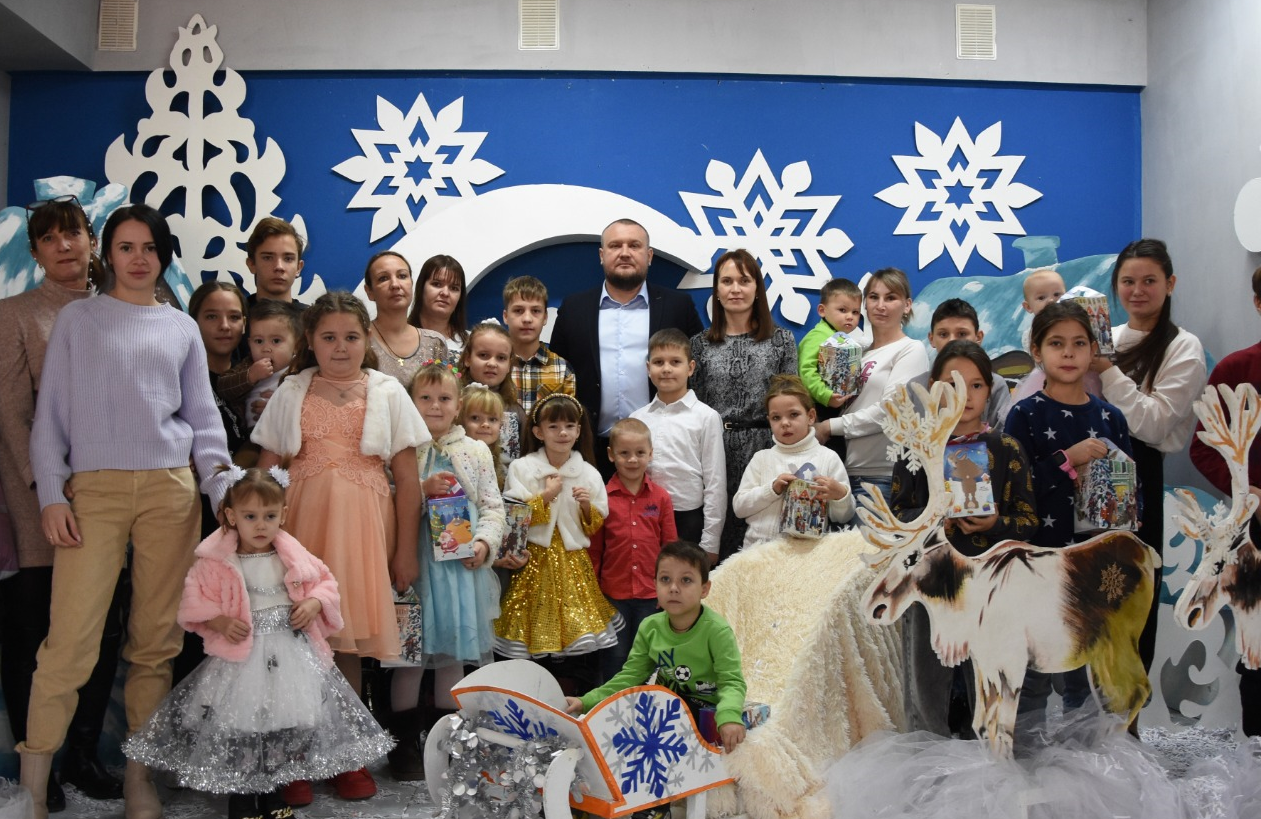 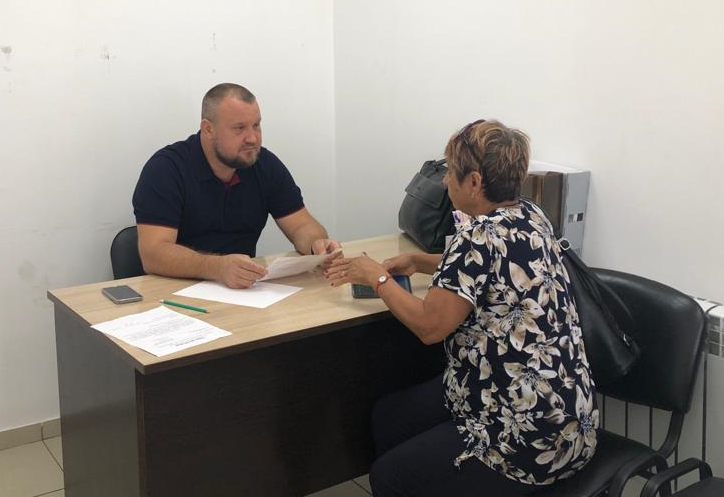 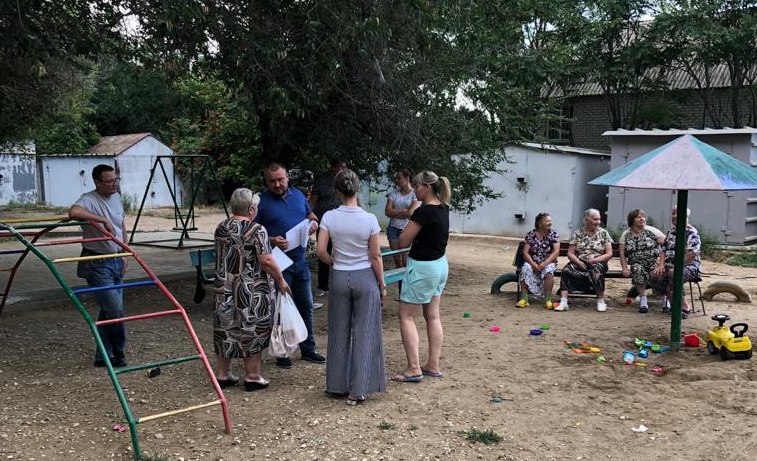 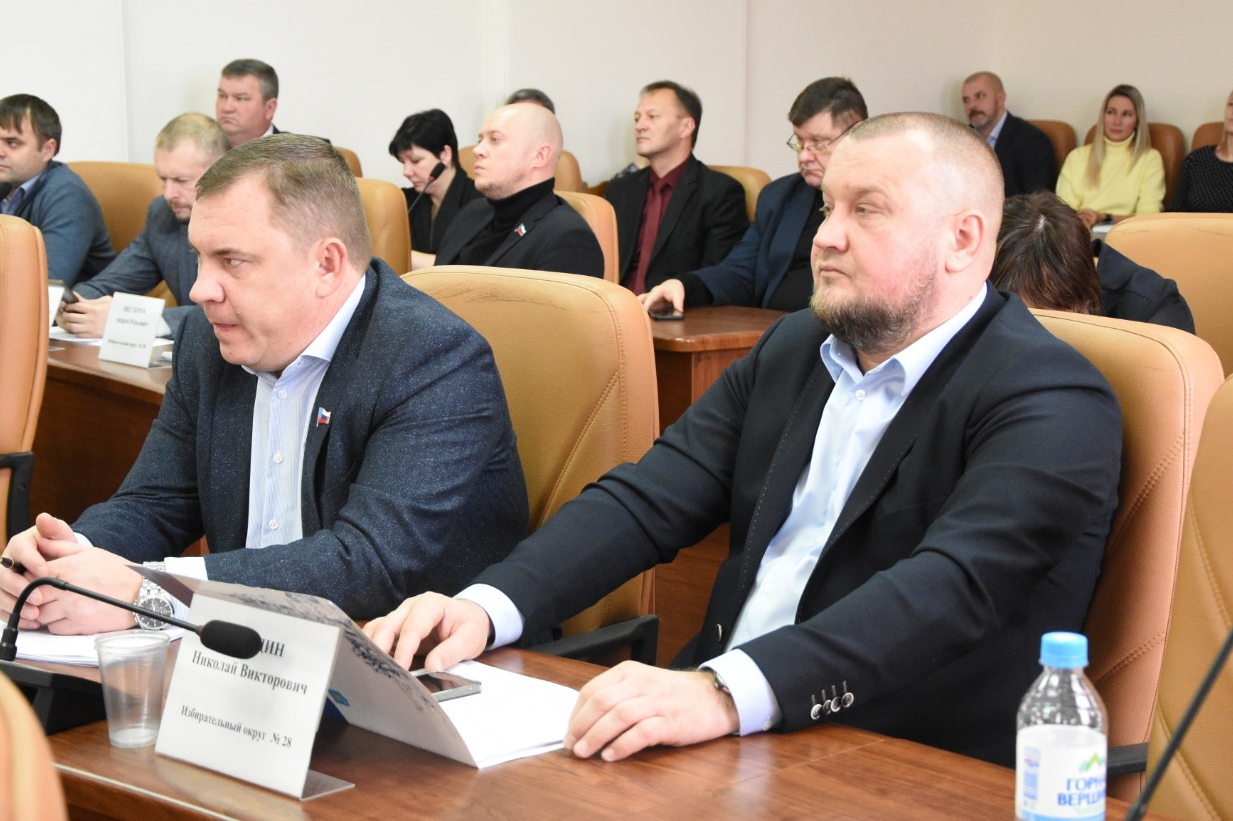 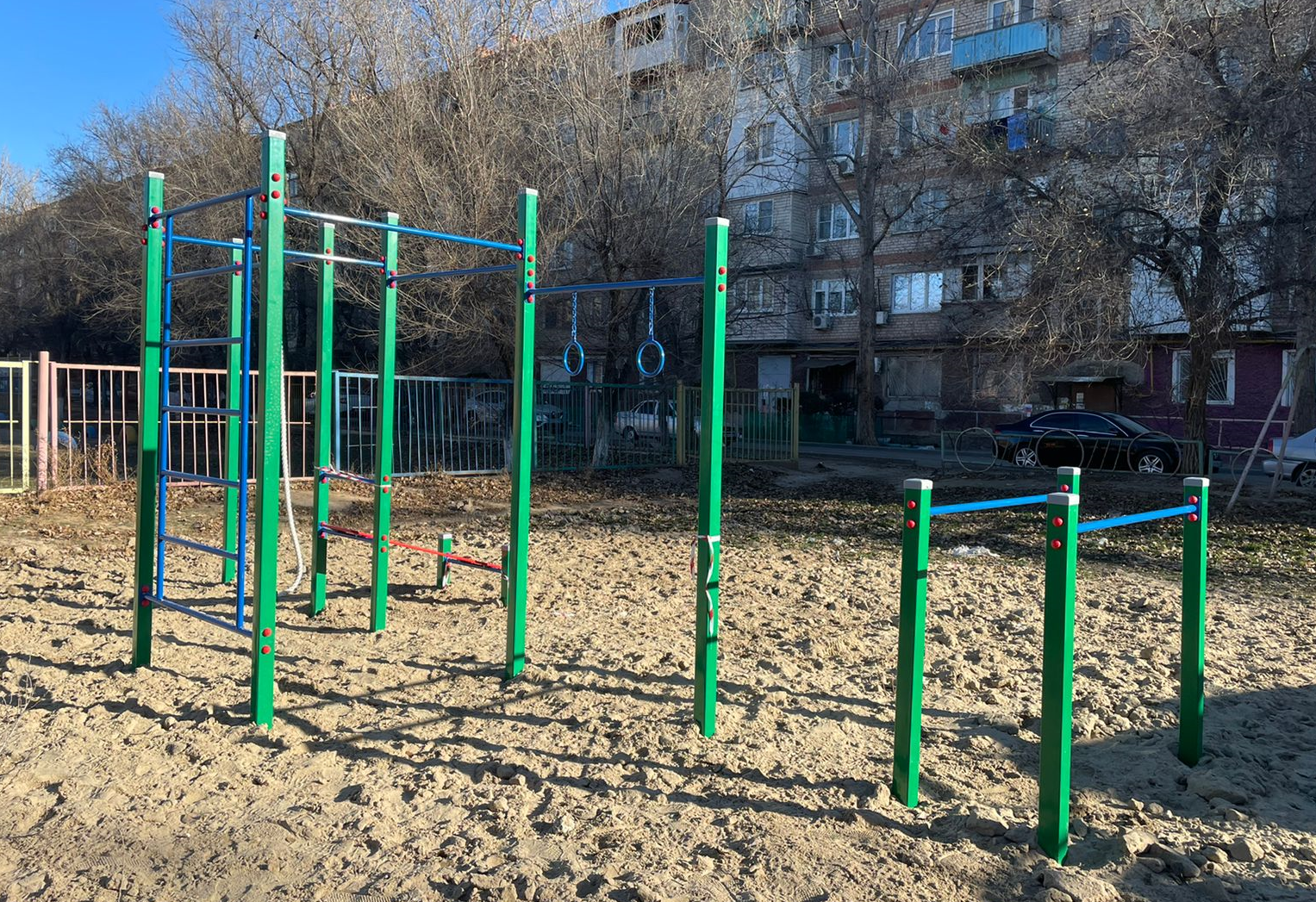 